CHENIE 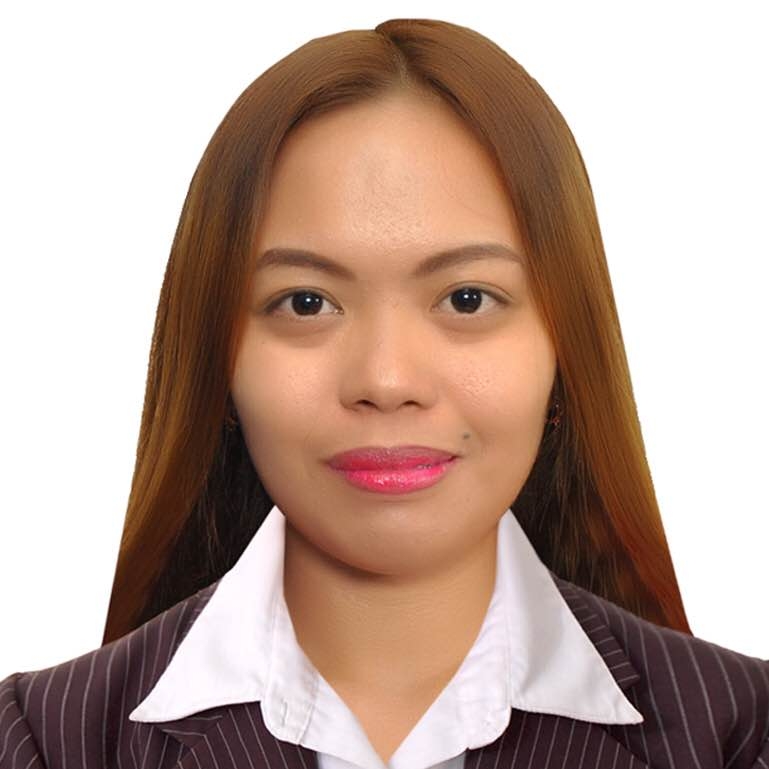 CHENIE.364380@2freemail.com CHENIE CHENIE.364380@2freemail.com CHENIE CHENIE.364380@2freemail.com CHENIE CHENIE.364380@2freemail.com CAREER OBJECTIVESCAREER OBJECTIVESCAREER OBJECTIVESCAREER OBJECTIVESCAREER OBJECTIVESTo strive for excellence, to work in such an environment that will enhance my knowledge, professional skills, and to serve my organization in best possible way with sheer determination which I can apply my capabilities, education, and to achieve personal as well as organizational goals.To strive for excellence, to work in such an environment that will enhance my knowledge, professional skills, and to serve my organization in best possible way with sheer determination which I can apply my capabilities, education, and to achieve personal as well as organizational goals.To strive for excellence, to work in such an environment that will enhance my knowledge, professional skills, and to serve my organization in best possible way with sheer determination which I can apply my capabilities, education, and to achieve personal as well as organizational goals.To strive for excellence, to work in such an environment that will enhance my knowledge, professional skills, and to serve my organization in best possible way with sheer determination which I can apply my capabilities, education, and to achieve personal as well as organizational goals.To strive for excellence, to work in such an environment that will enhance my knowledge, professional skills, and to serve my organization in best possible way with sheer determination which I can apply my capabilities, education, and to achieve personal as well as organizational goals.EDUCATIONEDUCATIONEDUCATIONEDUCATIONEDUCATIONGraduate of Bachelor of Science in Business Administration
Major in Marketing Management
University of the Immaculate Conception(2009-2014)Davao City, Philippines 	Graduate of Bachelor of Science in Business Administration
Major in Marketing Management
University of the Immaculate Conception(2009-2014)Davao City, Philippines 	Graduate of Bachelor of Science in Business Administration
Major in Marketing Management
University of the Immaculate Conception(2009-2014)Davao City, Philippines 	Graduate of Bachelor of Science in Business Administration
Major in Marketing Management
University of the Immaculate Conception(2009-2014)Davao City, Philippines 	Graduate of Bachelor of Science in Business Administration
Major in Marketing Management
University of the Immaculate Conception(2009-2014)Davao City, Philippines 	QUALIFICATIONSQUALIFICATIONSQUALIFICATIONSQUALIFICATIONSQUALIFICATIONS•Proficient in the use of computer, MS-office (Power Point, Excel and Word) and Multimedia.Proficient in the use of computer, MS-office (Power Point, Excel and Word) and Multimedia.Proficient in the use of computer, MS-office (Power Point, Excel and Word) and Multimedia.Proficient in the use of computer, MS-office (Power Point, Excel and Word) and Multimedia.•Ability to interact constructively and maximizing resources.Ability to interact constructively and maximizing resources.Ability to interact constructively and maximizing resources.Ability to interact constructively and maximizing resources.•Excellent interpersonal skills, office etiquette and phone manners.Excellent interpersonal skills, office etiquette and phone manners.Excellent interpersonal skills, office etiquette and phone manners.Excellent interpersonal skills, office etiquette and phone manners.•Able and willing to assist co-workers, supervisors, and clients in a cooperative manner.Able and willing to assist co-workers, supervisors, and clients in a cooperative manner.Able and willing to assist co-workers, supervisors, and clients in a cooperative manner.Able and willing to assist co-workers, supervisors, and clients in a cooperative manner.•Ability to understand consumer as well as the needs of the client.Ability to understand consumer as well as the needs of the client.Ability to understand consumer as well as the needs of the client.Ability to understand consumer as well as the needs of the client.•Strong organization and analytical skills, flexible and pro-active.Strong organization and analytical skills, flexible and pro-active.Strong organization and analytical skills, flexible and pro-active.Strong organization and analytical skills, flexible and pro-active.•Having good written and spoken communication abilities.Having good written and spoken communication abilities.Having good written and spoken communication abilities.Having good written and spoken communication abilities.•Good humour with a positive and enthusiastic outlook, open-minded and flexible.Good humour with a positive and enthusiastic outlook, open-minded and flexible.Good humour with a positive and enthusiastic outlook, open-minded and flexible.Good humour with a positive and enthusiastic outlook, open-minded and flexible.EMPLOYMENT  HISTORY                                                                                                     EMPLOYMENT  HISTORY                                                                                                     EMPLOYMENT  HISTORY                                                                                                     EMPLOYMENT  HISTORY                                                                                                                  DATESM DEPARTMENT STOREPosition: Sales AssociateSM DEPARTMENT STOREPosition: Sales AssociateSM DEPARTMENT STOREPosition: Sales AssociateSM DEPARTMENT STOREPosition: Sales Associate            May 2012 to             July 2013•Responding quickly and resourcefully to customer requests or concerns.Responding quickly and resourcefully to customer requests or concerns.Responding quickly and resourcefully to customer requests or concerns.Responding quickly and resourcefully to customer requests or concerns.•Using suggestive selling techniques to increase sales.Using suggestive selling techniques to increase sales.Using suggestive selling techniques to increase sales.Using suggestive selling techniques to increase sales.•Giving information to customers about products.Giving information to customers about products.Giving information to customers about products.Giving information to customers about products.•Organizing the display of merchandise.Organizing the display of merchandise.Organizing the display of merchandise.Organizing the display of merchandise.•Assisting customers with choices about products of merchandise by providing them with information.Assisting customers with choices about products of merchandise by providing them with information.Assisting customers with choices about products of merchandise by providing them with information.Assisting customers with choices about products of merchandise by providing them with information.MARCO POLO HOTELPosition: Spa ReceptionistMARCO POLO HOTELPosition: Spa ReceptionistMARCO POLO HOTELPosition: Spa ReceptionistMARCO POLO HOTELPosition: Spa Receptionist        August 2013 to                 October 2014•Welcomes visitors by greeting them, in person or on the telephone; answering or referring inquiries.Welcomes visitors by greeting them, in person or on the telephone; answering or referring inquiries.Welcomes visitors by greeting them, in person or on the telephone; answering or referring inquiries.Welcomes visitors by greeting them, in person or on the telephone; answering or referring inquiries.•Process payments from clients for services ordered from the spa.Process payments from clients for services ordered from the spa.Process payments from clients for services ordered from the spa.Process payments from clients for services ordered from the spa.•Monitored all the financial transactions of the facility such as guest fees, membership fees and others.Monitored all the financial transactions of the facility such as guest fees, membership fees and others.Monitored all the financial transactions of the facility such as guest fees, membership fees and others.Monitored all the financial transactions of the facility such as guest fees, membership fees and others.•Performed all administrative functions for the spa such as scheduling appointments and maintaining the inventory.Performed all administrative functions for the spa such as scheduling appointments and maintaining the inventory.Performed all administrative functions for the spa such as scheduling appointments and maintaining the inventory.Performed all administrative functions for the spa such as scheduling appointments and maintaining the inventory.•Assist in developing promotional events, which focus on increasing the clientele of the spa.Assist in developing promotional events, which focus on increasing the clientele of the spa.Assist in developing promotional events, which focus on increasing the clientele of the spa.Assist in developing promotional events, which focus on increasing the clientele of the spa.GLOBE TELECOMPosition: Customer Service RepresentativeGLOBE TELECOMPosition: Customer Service RepresentativeGLOBE TELECOMPosition: Customer Service RepresentativeGLOBE TELECOMPosition: Customer Service Representative        December 2014 to        February 2016•Handle and resolve customer complaints.Handle and resolve customer complaints.Handle and resolve customer complaints.Handle and resolve customer complaints.•Attracts potential customers by answering product and service questions; suggesting information about other products and services.Attracts potential customers by answering product and service questions; suggesting information about other products and services.Attracts potential customers by answering product and service questions; suggesting information about other products and services.Attracts potential customers by answering product and service questions; suggesting information about other products and services.•Assist with placement of orders, refunds, or exchanges.Assist with placement of orders, refunds, or exchanges.Assist with placement of orders, refunds, or exchanges.Assist with placement of orders, refunds, or exchanges.•Sell products and services.Sell products and services.Sell products and services.Sell products and services.•Process orders, forms, applications and requests.Process orders, forms, applications and requests.Process orders, forms, applications and requests.Process orders, forms, applications and requests.FUJAIRAH ROTANA RESORT AND SPAPosition: Kids Club AttendantFUJAIRAH ROTANA RESORT AND SPAPosition: Kids Club AttendantFUJAIRAH ROTANA RESORT AND SPAPosition: Kids Club AttendantFUJAIRAH ROTANA RESORT AND SPAPosition: Kids Club Attendant        April 2016 to        April 2017•Responsible for greeting parents and children getting parent contact information and any special instructions for each child.Responsible for greeting parents and children getting parent contact information and any special instructions for each child.Responsible for greeting parents and children getting parent contact information and any special instructions for each child.Responsible for greeting parents and children getting parent contact information and any special instructions for each child.•Developed daily activities for children and monitored those activities for maximum safety.Developed daily activities for children and monitored those activities for maximum safety.Developed daily activities for children and monitored those activities for maximum safety.Developed daily activities for children and monitored those activities for maximum safety.•Report any incidents to Kid's Club Supervisor or Operations Manager.Report any incidents to Kid's Club Supervisor or Operations Manager.Report any incidents to Kid's Club Supervisor or Operations Manager.Report any incidents to Kid's Club Supervisor or Operations Manager.•Participate and entertain children with games or other approved activities.Participate and entertain children with games or other approved activities.Participate and entertain children with games or other approved activities.Participate and entertain children with games or other approved activities.•Supervise activities of all assigned children in the Kid's Club area and ensures child remains in designated area.Supervise activities of all assigned children in the Kid's Club area and ensures child remains in designated area.Supervise activities of all assigned children in the Kid's Club area and ensures child remains in designated area.Supervise activities of all assigned children in the Kid's Club area and ensures child remains in designated area.PERSONAL DATAPERSONAL DATAPERSONAL DATAPERSONAL DATAPERSONAL DATA•Nationality     : Filipino•Gender              : FemaleGender              : Female•Date of Birth  : December 7, 1993•Marital Status    : SingleMarital Status    : Single•Age                : 23 years old•Religion             : Roman CatholicReligion             : Roman CatholicLANGUAGE SPOKENLANGUAGE SPOKENLANGUAGE SPOKENLANGUAGE SPOKENLANGUAGE SPOKEN•TagalogTagalogTagalogTagalog•EnglishEnglishEnglishEnglish